НАУЧНО-ИССЛЕДОВАТЕЛЬСКАЯ ДЕЯТЕЛЬНОСТЬ ППС КГТИТемы НИР кафедр (табл.12). Привлечение студентов к НИРС. Руководство НИРС	Кафедрами КГТИ ведется активная научно-исследовательская работа. В таблице 12 представлена численность ППС, участвующих в НИР.Табл.12. Темы НИРТабл. 13. Количество студентов, участвующих в НИР6.2.Количество публикаций (РИНЦ, научные журналы  ВАК и др.), патентов, заявок, монографий	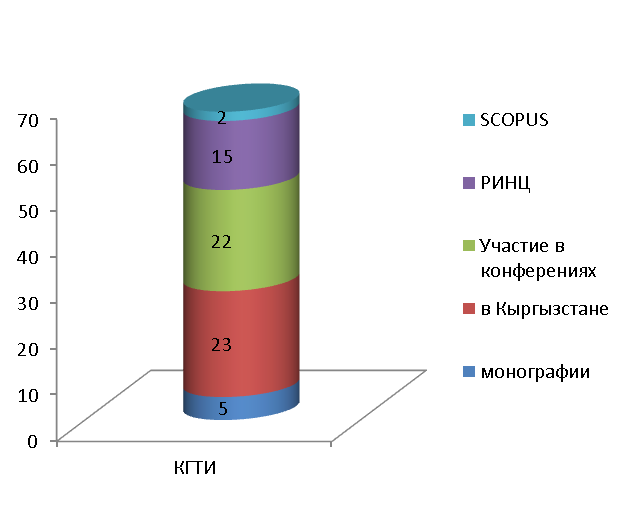 Рис.10. Сведения о публикациях в разрезеРис.11.Сведения о полученных патентах, реализуемых грантах в КГТИ№КафедрыКол-во ППС, участв.в НИРКол-во НИР, объем финансированияЧисленность студентов и аспирантов, участвующих в НИРЧисленность педагогических работников, участвующих в НИР1Ин.язык21--212Логистика16-7163МПИ2637264ЦНЯ12--125Телематика9--9№КафедрыКол-во студ, участв. в НИРМесто проведенияМесто проведенияМесто проведения№КафедрыКол-во студ, участв. в НИРКГТУДр.вузМежд.уровень1Ин.язык254252Логистика2121-213МПИ1212-124ЦНЯ33-35Телематика11-1